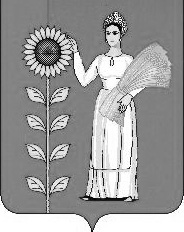 СОВЕТ ДЕПУТАТОВ СЕЛЬСКОГО ПОСЕЛЕНИЯ  ТИХВИНСКИЙ СЕЛЬСОВЕТ Добринского муниципального района Липецкой области   Российской Федерации   32-я сессия Vсозыва   Р Е Ш Е Н И Е26.12.2017 г.                         д.Большая Плавица                           № 116– рсО бюджете сельского поселения Тихвинский сельсовет Добринского муниципального района Липецкой области Российской Федерации на 2018 год и плановый период 2019 и 2020 годыРассмотрев представленный администрацией сельского поселения Тихвинский сельсовет проект решения «О бюджете сельского поселения Тихвинский сельсовет Добринского муниципального района Липецкой области  Российской Федерации  на 2018 год и плановый период 2019 и 2020 годы», руководствуясь Положением «О бюджетном  процессе сельского поселения Тихвинский сельсовет», ст. 30 Устава сельского поселения  Тихвинский сельсовет Добринского муниципального района, учитывая рекомендации публичных слушаний и постоянных комиссий, Совет депутатов сельского поселения Тихвинский сельсовет   РЕШИЛ:1. Принять бюджет сельского поселения Тихвинский сельсовет Добринского муниципального района Липецкой области Российской Федерации на 2018 год и плановый период 2019 и 2020 годы (прилагается).2. Направить указанный нормативно-правовой акт  главе сельского поселения для подписания и официального обнародования.3. Настоящее решение вступает в силу с 1 января 2018 года.Председатель Совета депутатов   сельского поселения Тихвинский сельсовет                                                   А.Г.Кондратов                                                                                                                                                      Принят                                    решением Совета депутатов             сельского поселения Тихвинский сельсовет  №116 - рс от  26 декабря 2017  г. «О бюджете сельского поселения   Тихвинский сельсоветДобринского  муниципального района Липецкой области Российской Федерации на 2018 год и   плановый период 2019 и 2020 годов»   Бюджет сельского поселения Тихвинский сельсовет Добринского муниципального района Липецкой области Российской Федерации на 2018 год и плановый период 2019 и 2020 годы Статья 1. Основные характеристики бюджета сельского поселения на 2018 год и на плановый период 2019 и  2020 годов.1. Утвердить основные характеристики бюджета сельского поселения на 2018 год:1) общий объем доходов бюджета сельского поселения в сумме 5 452 100,00 рублей;  2) общий объем расходов бюджета сельского поселения в сумме 4 652 100,00 рублей;3)  профицит бюджета сельского поселения в сумме 800 000 рублей;2. Утвердить основные характеристики бюджета сельского поселения  на 2019  год и на 2020 год:1) общий объем доходов бюджета сельского поселения на 2019 год  в сумме  3 314 800,00 рублей и на 2020 год в сумме 3 346 200,00 рублей;2)общий объем расходов бюджета сельского поселения на 2019 год в сумме 3 314 800,00 рублей, в том числе условно утвержденные расходы в сумме 100 000,00   рублей, и на 2020  год  в сумме  3 346 200,00 рублей, в том числе условно утвержденные расходы в сумме 200 000,00   рублей.3)Утвердить источники финансирования дефицита бюджета сельского поселения на 2018 год и на плановый период 2019 и 2020 годов согласно приложения 1 к настоящему решению.Статья 2. Нормативы формирования доходов бюджета сельского поселения 1.Утвердить, что бюджет сельского поселения в 2018 году и плановый период 2019 и 2020 годов формируется  за счет налоговых и неналоговых доходов в соответствии с законодательством Российской Федерации о налогах и сборах. 	Статья 3. Главные администраторы доходов и источников финансирования  дефицита бюджета1.Утвердить перечень главных администраторов доходов бюджета сельского поселения на 2018 год и на плановый период 2019 и 2020 годов согласно приложению 2 к настоящему решению.2. Утвердить перечень главных администраторов  источников  внутреннего финансирования  дефицита  бюджета сельского поселения на 2018 год и на плановый период 2019 и 2020 годов согласно приложению 3 к настоящему решению. 3. Утвердить перечень главных администраторов доходов бюджета сельского поселения – территориальных органов федеральных органов исполнительной власти на 2018 год и на плановый период 2019 и 2020 годов согласно приложению 4 к настоящему решению.Статья 4 . Объемы поступлений доходов в бюджет сельского поселения1.Учесть в бюджете сельского поселения  объем поступления доходов:                  1) на 2018 год согласно приложению 5 к настоящему решению;                    2) на плановый период 2019 и 2020 годов согласно приложению 6 к настоящему решению. Статья 5. Бюджетные ассигнования бюджета сельского поселения на 2018 год и на плановый период 2019 и 2020 годов1.Утвердить распределение бюджетных ассигнований сельского поселения  по разделам и подразделам классификации расходов бюджетов Российской Федерации:1)  на 2018 год согласно приложению 7 к настоящему решению;2) на плановый период 2019 и 2020 годов согласно приложению 8 к настоящему решению.2.Утвердить ведомственную структуру расходов бюджета сельского поселения:                 1) на 2018 год  согласно приложению 9 к настоящему решению;2) на плановый период 2019 и 2020 годов согласно приложению 10 к настоящему решению.3.Утвердить распределение расходов бюджета сельского поселения по разделам, подразделам, целевым статьям (муниципальным программам и непрограммным направлениям деятельности), группам видов расходов классификации расходов бюджетов Российской Федерации:1) на 2018 год согласно приложению 11 к настоящему решению;2) на плановый период 2019 и 2020 годов согласно приложению 12 к настоящему решению.4.Утвердить объем бюджетных ассигнований Дорожного фонда на 2018 год в сумме 1 233 300,00 рублей5.Утвердить объем межбюджетных трансфертов, предусмотренных к получению из областного бюджета:1) на 2018 год  в сумме 2 555 500,00   рублей согласно приложению 13 к настоящему решению;2) на 2019 год в сумме 1626 500,00  рублей  и на 2020 год в сумме  1 632 900,00  рублей, согласно приложению 14 к настоящему решению. 6.Утвердить объем межбюджетных трансфертов, передаваемых бюджету муниципального района из бюджета сельского поселения на осуществление части полномочий по решению вопросов местного значения:1) на 2018 год в сумме 143 970,00 рублей согласно приложению 15 к настоящему решению;2) на 2019 год в сумме 143 970,00 рублей и на 2020 год в сумме 143 970,00 рублей согласно приложению 16 к настоящему решению;7. Утвердить объем межбюджетных трансфертов, предусмотренных к получению из районного бюджета :1) на 2018 год  в сумме 1233 300,00   рублей согласно приложению 17 к настоящему решению;           Статья 6. Особенности использования средств, получаемых бюджетными учреждениями сельского поселения1. Утвердить, что в 2018 году бюджетные учреждения сельского поселения вправе использовать на обеспечение своей деятельности, полученные ими средства от оказания платных услуг, безвозмездные поступления от физических и юридических лиц,  в том числе добровольные пожертвования, и средства от иной приносящей  доход деятельности на основании документа (генерального разрешения) главного распорядителя (распорядителя) бюджетных средств, в порядке, определяемом администрацией сельского поселения.2. Утвердить, что средства в валюте Российской Федерации, поступающие во временное распоряжение получателей средств бюджета сельского поселения в соответствии с законодательными и иными нормативными правовыми актами Российской Федерации, области, муниципального района и сельского поселения, учитываются на лицевых счетах, открытых им в администрации сельского поселения, в порядке, установленном администрацией сельского поселения.Статья 7. Муниципальные  заимствования, муниципальный  долг и предоставление муниципальных гарантий  сельского поселения1. Утвердить, что предельный объем муниципального долга сельского поселения на 2018 год равен  800 000   рублей.Утвердить верхний предел муниципального долга сельского поселения на 1 января 2019 года равен нулю, в том числе верхний предел долга по муниципальным гарантиям  сельского поселения равен нулю. Утвердить сумму средств, направляемых на уплату процентов за рассрочку бюджетных кредитов в 2018 году в сумме 1000,00 рублей. Утвердить программу муниципальных внутренних заимствований сельского поселения на 2018 год и на плановый период 2019 и 2020 годов согласно приложения 18 к настоящему решению.         2. Утвердить, что предельный объем муниципального долга сельского поселения на 2019 год равен нулю.Утвердить верхний предел муниципального долга сельского поселения на 1 января 2020 года равен нулю, в том числе верхний предел долга по муниципальным гарантиям сельского поселения равен нулю. 3. Утвердить, что предельный объем муниципального долга сельского поселения на 2020 год равен нулю.Утвердить верхний предел муниципального долга сельского поселения на 1 января 2021 года равен нулю, в том числе верхний предел долга по муниципальным гарантиям сельского поселения  равен нулю.Статья 8. Установление арендной  платыУтвердить базовый уровень годовой арендной платы за пользование муниципальным имуществом, находящимся в собственности поселения, в размере 500 рублей за 1 кв. метр.Статья 9. Особенности исполнения бюджета сельского поселения Установить перечень расходов бюджета сельского поселения на 2018 год, подлежащих финансированию в первоочередном порядке: заработная плата и начисления на нее, оплата коммунальных  услуг, безвозмездные перечисления бюджету Добринского муниципального района.Осуществлять доведение лимитов бюджетных обязательств до главных распорядителей средств бюджета сельского поселения на 2018 год по расходам, указанным в части 1 настоящей статьи. По остальным расходам доведение лимитов бюджетных обязательств,  производить с учетом ожидаемого исполнения бюджета сельского поселения.Установить в соответствии с частью 3 статьи 217 Бюджетного кодекса Российской Федерации, что основанием для внесения в 2018 году изменений в показатели сводной бюджетной росписи сельского поселения, связанные с особенностями исполнения бюджета сельского поселения и (или) перераспределения бюджетных ассигнований между главными распорядителями средств бюджета сельского поселения без внесения изменений в настоящее решение является:- передача полномочий по финансированию отдельных учреждений, мероприятий или расходов;- уточнение межбюджетных трансфертов из федерального, областного и районного бюджетов.      4. Объем бюджетных ассигнований на исполнение публичных нормативных обязательств в бюджете на 2018 год не предусмотрен.Статья 10. Вступление в силу настоящего решенияНастоящее решение вступает в силу с 1 января 2018 года.Глава  сельского поселения  Тихвинский сельсовет                                                 А.Г.Кондратов                                                                                                                                               Приложение 1                                   к  решению Совета депутатов             сельского поселения Тихвинский сельсовет  №116 -рс от 26 декабря 2017  г. «О бюджете сельского поселения   Тихвинский сельсоветДобринского  муниципального района Липецкой области Российской Федерации на 2018 год и   плановый период 2019 и 2020 годов»   ИСТОЧНИКИ ФИНАНСИРОВАНИЯ ДЕФИЦИТА БЮДЖЕТА            СЕЛЬСКОГО ПОСЕЛЕНИЯ НА  ГОД И НА 2018 ГОД ПЛАНОВЫЙ ПЕРИОД                                 2018 и 2019 годов                                                                                                                                                                 Приложение 2                                   к решению Совета депутатов             сельского поселения Тихвинский сельсовет  №116 -рс от 26  декабря 2017  г. «О бюджете сельского поселения   Тихвинский сельсоветДобринского  муниципального района Липецкой области Российской Федерации на 2018 год и   плановый период 2019 и 2020 годов»   ПЕРЕЧЕНЬ ГЛАВНЫХ АДМИНИСТРАТОРОВДОХОДОВ БЮДЖЕТА СЕЛЬСКОГО ПОСЕЛЕНИЯ ТИХВИНСКИЙ СЕЛЬСОВЕТ ДОБРИНСКОГО МУНИЦИПАЛЬНОГО РАЙОНА ЛИПЕЦКОЙ ОБЛАСТИ НА 2018 ГОД И ПЛАНОВЫЙ ПЕРИОД 2019 И 2020 ГОДОВ                                                                                                                                              Приложение  3к  решению Совета депутатов  сельского поселения Тихвинский сельсовет №116-рс от 26 декабря 2017  г.«О бюджете сельского поселенияТихвинский сельсовет Добринскогомуниципального района Липецкой области Российской Федерации на 2018 год и   плановый период 2019 и 2020 годов»ПЕРЕЧЕНЬ ГЛАВНЫХ АДМИНИСТРАТОРОВИСТОЧНИКОВ ВНУТРЕННЕГО ФИНАНСИРОВАНИЯ ДЕФИЦИТА  БЮДЖЕТА СЕЛЬСКОГО ПОСЕЛЕНИЯ НА 2018 ГОД И ПЛАНОВЫЙ ПЕРИОД  2019 и 2020 ГОДОВПриложение  4к   решению Совета депутатов  сельского поселения Тихвинский сельсовет №116 -рс от 26 декабря 2017  г.«О бюджете сельского поселенияТихвинский сельсовет Добринскогомуниципального района Липецкой области Российской Федерации на 2018 год и   плановый период 2019 и 2020 годов»Перечень  главных администраторов доходов  бюджета сельского поселения – территориальных органов федеральных органов исполнительной власти на 2018 год и  плановый период 2019 и 2020 годов<*> Администрирование поступлений по всем подстатьям соответствующей статьи осуществляется администратором, указанным в группировочном коде бюджетной классификации.Объем доходов по бюджету сельского поселения                                                                                                                        Тихвинский сельсовет на 2018 год                                                                                                                                         Приложение  5к  решению Совета депутатов  сельского поселения Тихвинский сельсовет №116 -рс от 26 декабря 2017  г.«О бюджете сельского поселенияТихвинский сельсовет Добринскогомуниципального района Липецкой области Российской Федерации на 2018 год и   плановый период 2019 и 2020	Объем доходов по бюджету сельского поселения                                                                                                                                                           Тихвинский сельсовет на 2018 год                                                                                                                                                                                                                                                                                 (в рублях )                                                                                                                                              Приложение  6к  решению Совета депутатов  сельского поселения Тихвинский сельсовет №116 -рс 26 от декабря 2017  г.«О бюджете сельского поселенияТихвинский сельсовет Добринскогомуниципального района Липецкой области Российской Федерации на 2018 год и  плановый период 2019 и 2020 годовОбъем доходов по бюджету сельского поселения                                                                                                                        Тихвинский сельсовет на плановый период  2019 и  2020 годовПриложение  7к  решению Совета депутатов  сельского поселения Тихвинский сельсовет №116-рс 26  от декабря 2017  г.«О бюджете сельского поселенияТихвинский сельсовет Добринскогомуниципального района Липецкой области Российской Федерации на 2018 год и  плановый период 2019 и 2020 годовРаспределение бюджетных ассигнований сельского поселения по разделам и подразделам  классификации расходов бюджетов Российской Федерации на 2018 год                                                                                                                                                                                      руб.                                                                    				  Приложение  8к  решению Совета депутатов  сельского поселения Тихвинский сельсовет №116-рс от 26 декабря 2017  г.«О бюджете сельского поселенияТихвинский сельсовет Добринскогомуниципального района Липецкой области Российской Федерации на 2018 год и  плановый период 2019 и 2020 годовРаспределение бюджетных ассигнований сельского поселения по разделам и подразделам  классификации расходов бюджетов Российской Федерации на  плановый период  2019 и 2020 годов                                                                   руб.				  Приложение  9к  решению Совета депутатов  сельского поселения Тихвинский сельсовет №116 -рс от 26 декабря 2017 г.«О бюджете сельского поселенияТихвинский сельсовет Добринскогомуниципального района Липецкой области Российской Федерации на 2018 год и  плановый период 2019 и 2020 годовВЕДОМСТВЕННАЯ   СТРУКТУРАрасходов бюджета сельского поселения на 2018 год						руб.		                                                                                                                                                      Приложение  10к  решению Совета депутатов  сельского поселения Тихвинский сельсовет №116-рс от 26 декабря 2017 г.«О бюджете сельского поселенияТихвинский сельсовет Добринскогомуниципального района Липецкой области Российской Федерации на 2018 год и  плановый период 2019 и 2020 годовВЕДОМСТВЕННАЯ   СТРУКТУРАрасходов бюджета сельского поселения на плановый период 2019 и 2020 годов						руб.		                                                                                                                                                       Приложение  11к  решению Совета депутатов  сельского поселения Тихвинский сельсовет №116 -рс от 26 декабря 2017 г.«О бюджете сельского поселенияТихвинский сельсовет Добринскогомуниципального района Липецкой области Российской Федерации на 2018 год и  плановый период 2019 и 2020 годовРаспределение расходов бюджета сельского поселения по разделам, подразделам,целевым статьям (муниципальным программам и непрограммным направлениям деятельности), группам видов расходов классификации расходовбюджетов Российской Федерации на 2018 год						руб.                                                                                                                              Приложение  12к  решению Совета депутатов  сельского поселения Тихвинский сельсовет №116 -рс от 26 декабря 2017  г.«О бюджете сельского поселенияТихвинский сельсовет Добринскогомуниципального района Липецкой области Российской Федерации на 2018 год и  плановый период 2019 и 2020 годовРаспределение расходов бюджета сельского поселения по разделам,подразделам , целевым статьям (муниципальным программам и непрограммным направлениям деятельности), группам видов расходов классификации расходов бюджетов Российской Федерации на плановый период 2019 и 2020 годы			руб.	                                                                                                                                  Приложение  13к  решению Совета депутатов  сельского поселения Тихвинский сельсовет №116 -рс от 26 декабря 2017  г.«О бюджете сельского поселенияТихвинский сельсовет Добринскогомуниципального района Липецкой области Российской Федерации на 2018 год и  плановый период 2019 и 2020 годовОбъем межбюджетных трансфертов, предусмотренных к получениюиз областного бюджета на 2018 год										                руб.Приложение  14к  решению Совета депутатов  сельского поселения Тихвинский сельсовет №116-рс от 26 декабря 2017  г.«О бюджете сельского поселенияТихвинский сельсовет Добринскогомуниципального района Липецкой области Российской Федерации на 2018 год и н плановый период 2019 и 2020 годовОбъем межбюджетных трансфертов, предусмотренных к получениюиз областного бюджета на плановый период 2019 и 2020 годов										                руб.Приложение  15к  решению Совета депутатов  сельского поселения Тихвинский сельсовет №116-рс от 26 декабря 2017  г.«О бюджете сельского поселенияТихвинский сельсовет Добринскогомуниципального района Липецкой области Российской Федерации на 2018 год и  плановый период 2019 и 2020 годовОбъем межбюджетных трансфертов, передаваемых бюджету муниципального района  из бюджета сельского поселения на осуществление части  полномочий  по решению вопросов местного значения  на 2018 год	руб.				     Приложение  16к  решению Совета депутатов  сельского поселения Тихвинский сельсовет №116- рс от 26 декабря 2017  г.«О бюджете сельского поселенияТихвинский сельсовет Добринскогомуниципального района Липецкой области Российской Федерации на 2018 год и  плановый период 2019 и 2020 годовОбъем межбюджетных трансфертов, передаваемых бюджету  муниципального района  из бюджета сельского поселения на осуществление части  полномочий  по решению вопросов местного значения  на плановый период  2019 и 2020 годов                                                                                                                                            Приложение  17к  решению Совета депутатов  сельского поселения Тихвинский сельсовет №116 -рс от 26 декабря 2017  г.«О бюджете сельского поселенияТихвинский сельсовет Добринскогомуниципального района Липецкой области Российской Федерации на 2018 год и  плановый период 2019 и 2020 годовОбъем межбюджетных трансфертов, предусмотренных к получению из районного бюджета на 2018 год                                                                                                                                            Приложение  18к  решению Совета депутатов  сельского поселения Тихвинский сельсовет №116 -рс от 26 декабря 201  г.«О бюджете сельского поселенияТихвинский сельсовет Добринскогомуниципального района Липецкой области Российской Федерации на 2018 год и  плановый период 2019 и 2020 годов МУНИЦИПАЛЬНЫХ ЗАИМСТВОВАНИЙ СЕЛЬСКОГО ПОСЕЛЕНИЯ                             НА  2018 ГОД И НА ПЛАНОВЫЙ ПЕРИОД 2019 и 2020 ГОДОВНаименование групп, подгрупп,статей, подстатей, элементов, кодов экономической классификации источников внутреннего финансирования дефицита бюджетаКод администратораКод бюджетной классификации2018 год2019 год2020 годПолучение кредитов от других бюджетов бюджетной системы Российской Федерации бюджетами сельских поселений в валюте Российской Федерации91801 03 01 00 10 0000 7100,000,000,00Погашение бюджетами сельских поселений кредитов от других бюджетов бюджетной системы Российской Федерации в валюте Российской Федерации91801 03 01 00 10 0000 810- 800 000,000,000,00Изменение остатков на счетах по учету средств бюджета сельского поселения91801 05 00 00 10 0000 0000,000,000,00ИТОГО-800 000,000,000,00Код бюджетной классификации  Российской Федерации Код бюджетной классификации  Российской Федерации Наименование главного администратора доходов бюджета сельского поселенияНаименование главного администратора доходов бюджета сельского поселенияглавного администратора доходовдоходов бюджета сельского поселенияНаименование главного администратора доходов бюджета сельского поселенияНаименование главного администратора доходов бюджета сельского поселения918Администрация сельского поселения Тихвинский сельсовет Добринского муниципального района Липецкой области Российской Федерации9181 11 05025 10 0000 1201 11 05025 10 0000 120Доходы, получаемые в виде арендной платы, а также средства от продажи права на заключение договоров аренды за земли, находящиеся в собственности сельских поселений (за исключением земельных участков муниципальных бюджетных и автономных учреждений)9181 11 05075 10 0000 1201 11 05075 10 0000 120Доходы от сдачи в аренду имущества, составляющего казну сельских поселений (за исключением земельных участков)9181 17 01050 10 0000 1801 17 01050 10 0000 180Невыясненные поступления, зачисляемые в бюджеты сельских  поселений9181 17 14030 10 0000 1801 17 14030 10 0000 180Средства самообложения граждан, зачисляемые в бюджеты сельских поселений9182 02 15001 10 0000 1512 02 15001 10 0000 151Дотации бюджетам сельских поселений на выравнивание бюджетной обеспеченности9182 02 15002 10 0000 1512 02 15002 10 0000 151Дотации бюджетам сельских поселений на поддержку мер по обеспечению сбалансированности бюджетов9182 02 19999 10 0000 1512 02 19999 10 0000 151Прочие дотации  бюджетам сельских поселений9182 02 20041 10 0000 151  2 02 20041 10 0000 151  Субсидии бюджетам сельских поселений на  строительство,   модернизацию, ремонт  и  содержание     автомобильных   дорог   общего пользования, в том числе дорог в поселениях  (за  исключением автомобильных   дорог  федерального значения)9182 02 02078 10 0000 1512 02 02078 10 0000 151Субсидии бюджетам сельских поселений на бюджетные инвестиции для модернизации объектов коммунальной инфраструктуры9182 02 29999 10 0000 1512 02 29999 10 0000 151Прочие субсидии бюджетам сельских поселений9182 02 35118 10 0000 1512 02 35118 10 0000 151Субвенции бюджетам сельских поселений на осуществление первичного воинского учета на территориях, где отсутствуют военные комиссариаты9182 02 39999 10 0000 1512 02 39999 10 0000 151Прочие субвенции бюджетам сельских поселений9182 02 40014 10 0000 1512 02 40014 10 0000 151Межбюджетные трансферты, передаваемые бюджетам сельских поселений из бюджетов муниципальных районов на осуществление части полномочий по решению вопросов местного значения в соответствии с заключенными соглашениями9182 07 05010 10 0000 1802 07 05010 10 0000 180Безвозмездные поступления от физических и юридических лиц на финансовое обеспечение дорожной деятельности, в том числе добровольных пожертвований, в отношении автомобильных дорог общего пользования местного значения сельских поселений  9182 07 05020 10 0000 1802 07 05020 10 0000 180Поступления от денежных пожертвований, предоставляемых физическими лицами получателям средств бюджетов сельских поселений9182 07 05030 10 0000 1802 07 05030 10 0000 180Прочие безвозмездные поступления в бюджеты сельских поселений9182 08 05000 10 0000 1802 08 05000 10 0000 180Перечисления из бюджетов сельских поселений (в бюджеты поселений) для осуществления возврата (зачета) излишне уплаченных или излишне  взысканных сумм налогов, сборов и иных платежей, а также сумм процентов за несвоевременное  осуществление такого возврата и процентов, начисленных на излишне взысканные суммы9182 19 05000 10 0000 1512 19 05000 10 0000 151Возврат остатков субсидий, субвенций и  иных межбюджетных трансфертов, имеющих целевое назначение, прошлых лет из  бюджетов сельских поселенийКод администратораКод бюджетной классификацииКод бюджетной классификацииНаименование главного администратора источников внутреннего финансирования бюджета91801 05 020110 0 000 510Увеличение прочих остатков денежных средств бюджетов сельских поселенийУвеличение прочих остатков денежных средств бюджетов сельских поселений91801 05 020110 0 000 610Уменьшение прочих остатков денежных средств бюджетов сельских поселенийУменьшение прочих остатков денежных средств бюджетов сельских поселений91801 03 01 00 10 0000 710Получение кредитов от других бюджетов бюджетной системы Российской Федерации бюджетами сельских  поселений в валюте Российской ФедерацииПолучение кредитов от других бюджетов бюджетной системы Российской Федерации бюджетами сельских  поселений в валюте Российской Федерации91801 03 01 00 10 0000 810Погашение бюджетами сельских  поселений кредитов от  других бюджетов бюджетной системы Российской Федерации в валюте Российской ФедерацииПогашение бюджетами сельских  поселений кредитов от  других бюджетов бюджетной системы Российской Федерации в валюте Российской ФедерацииКод бюджетной классификации  Российской Федерации Код бюджетной классификации  Российской Федерации Наименование  администратора доходов бюджета сельского поселенияглавного администратора доходовдоходов бюджета сельского поселенияНаименование  администратора доходов бюджета сельского поселения123182Управление Федеральной налоговой службы  России по Липецкой области1821 01 02000 00 0000 110Налог на доходы физических лиц <*>1821 05 01000 00 0000 110Налог, взимаемый в связи с применением упрощенной системы налогообложения <*>1821 05 03000 00 0000 110Единый сельскохозяйственный налог <*>1821 06 01000 00 0000 110Налог на имущество физических лиц <*>1821 06 06000 00 0000 110Земельный налог <*>Код бюджетной классификацииНаименование показателей2018 годКод бюджетной классификацииНаименование показателей2018 годНалоговые доходы1 649 300,00101 02000 00 0000 110Налог на доходы с физических лиц75 000,00105 01000 00 0000 110Налог, взимаемый в связи с применением упрощенной системы налогообложения250 000,00106 01000 00 0000 110Налог на имущество с физических лиц234 000,00106 06000 00 0000 110Земельный налог1090 000,00105 03000 00 0000 110Единый сельскохозяйственный налог300,00Неналоговые доходы14 000,00111 05 025 10 0000 120Доходы, получаемые в виде арендной платы за земли после разграничения государственной собственности на землю, а также средства от продажи права на заключение договоров аренды указанных земельных участков (за исключением земельных участков муниципальных бюджетных и автономных учреждений)14 000,001 00 00000 00 0000 000Итого собственных доходов1 663 300,00202 15001 10 0000 151Дотация бюджетам сельских поселений  на выравнивание бюджетной обеспеченности поселений1 668 600,00202 15002 10 0000 000Дотация бюджетам сельских поселений  на поддержку мер по обеспечению сбалансированности местных бюджетов813 600,00202 35118 10 0000 000Субвенция бюджетам поселений на осуществление первичного воинского учета на территориях, где отсутствуют военные комиссариаты73 300,00202 40014 10 0000 00Межбюджетные трансферты, передаваемые бюджетам сельских поселений из бюджетов муниципальных районов на осуществление части полномочий по решению вопросов местного значения в соответствии с заключенными соглашениями1 233 300,002 00 00000 00 0000 000Безвозмездные поступления, всего3 788 800,00ВСЕГО ДОХОДОВ5 452 100,00Код бюджетной классификацииНаименование показателей                         2019 год                        2020 годНалоговые доходы1 674 300,001 699 300,00101 02000 01 0000 110Налог на доходы с физических лиц75 000,0075 000,00105 01000 01 0000 110Налог, взимаемый в связи с применением упрощенной системы налогообложения275 000,00300 000,00105 03000 01 0000 110Единый сельскохозяйственный налог300,00300,00106 01000 00 0000 110Налог на имущество с физических лиц234 000,00234 000,00106 06000 00 0000 110Земельный налог1090 000,001090 000,00Неналоговые доходы14 000,0014 000,00111 05 020 00 0000 120Доходы, получаемые в виде арендной платы за земли после разграничения государственной собственности на землю, а также средства от продажи права на заключение договоров аренды  указанных земельных участков (за исключением земельных участков муниципальных бюджетных и автономных учреждений)14 000,0014 000,001 00 00000 00 0000 000Итого собственных доходов1 688 300,001 713 300,002 02 15001 10 0000 151Дотация бюджетам сельских поселений  на выравнивание бюджетной обеспеченности поселений1 552 000,001 556 000,00202 35118 10 0000 000Субвенция бюджетам поселений на осуществление первичного воинского учета на территориях, где отсутствуют военные комиссариаты74 500,0076 900,002 00 00000 00 0000 000Безвозмездные поступления, всего1 626 500,001 632 900,00ВСЕГО ДОХОДОВ3 314 800,003 346 200,00НаименованиеРазделПодраздел2018 годВсего4 652 100,00Общегосударственные вопросы01001 571 216,00Функционирование высшего должностного лица субъекта Российской Федерации и муниципального образования0102599 492,00Функционирование Правительства Российской Федерации, высших исполнительных органов государственной власти субъектов Российской Федерации, местных администраций 0104919 395,00Обеспечение деятельности финансовых, налоговых и таможенных органов и органов финансового (финансово-бюджетного) надзора010643 970,00Другие общегосударственные вопросы01138 359,00Национальная оборона0200           73 300,00Мобилизационная и вневойсковая подготовка020373 300,00Национальная экономика04001 233 300,00Дорожное хозяйство04091 233 300,00Жилищно-коммунальное хозяйство05004 425,00Благоустройство0503             4 425,00Культура, кинематография 08001 768 859,00Культура  08011 768 859,00Обслуживание государственного и муниципального долга13001000,00Обслуживание государственного внутреннего и муниципального долга13011000,00НаименованиеРазделПодраздел2019 год 2020 годВсего3 314 800,003 346 200,00Общегосударственные вопросы01001 754 745,001 896 526,00Функционирование высшего должностного лица субъекта Российской Федерации и муниципального образования0102664 294,00664 294,00Функционирование Правительства Российской Федерации, высших исполнительных органов государственной власти субъектов Российской Федерации, местных администраций 0104946 481,001 079 903,00Обеспечение деятельности финансовых, налоговых и таможенных органов и органов финансового (финансово-бюджетного) надзора0106143 970,00143 970,00Другие общегосударственные вопросы01138 359,00Национальная оборона020074 500,0076 900,00Мобилизационная и вневойсковая подготовка020374 500,0076 900,00Национальная экономика0400Дорожное хозяйство0409Жилищно-коммунальное хозяйство0500237 996,00237 996,00Благоустройство0503237 996,00237 996,00Культура, кинематография 08001 147 559,00934 778,00Культура 08011 147 559,00934 778,00Условно утвержденные расходы100 000,00200 000,00Условно утвержденные расходы100 000,00200 000,00НаименованиеГлавныйраспорядительРазделПодразделЦелевая статьяВид расходовсуммаАдминистрация сельского поселения Тихвинский сельсовет Добринского муниципального района Липецкой области Российской Федерации, всего9184 652 100,00Общегосударственные вопросы918011 571 216,00Функционирование высшего должностного лица субъекта Российской Федерации и муниципального образования9180102599 492,00Непрограммные расходы бюджета сельского поселения918010299 0 00 00000599 492,00Обеспечение деятельности органов местного самоуправления  сельского поселения918010299 1 00 00000599 492,00Обеспечение деятельности главы местной администрации (исполнительно-распорядительного органа муниципального образования) 918010299 1 00 00050599 492,00Расходы на выплаты персоналу в целях обеспечения выполнения функций государственными (муниципальными) органами, казенными учреждениями, органами управления государственными внебюджетными фондами918010299 1 00 00050100599 492,00Функционирование Правительства Российской Федерации, высших исполнительных органов государственной власти субъектов Российской Федерации, местных администраций 9180104819 395,00Непрограммные расходы бюджета поселения918010499 0 00 00000819 395,00Иные  непрограммные мероприятия918010499 9 00 00000819 395,00Расходы на выплаты по оплате труда работников органов местного самоуправления 918010499 9 00 00110819 395,00Расходы на выплаты персоналу в целях обеспечения выполнения функций государственными (муниципальными) органами, казенными учреждениями, органами управления государственными внебюджетными фондами918010499 9 00 00110100754 851,00Расходы на обеспечение функций органов местного самоуправления (за исключением расходов на выплаты по оплате труда работников указанных органов) 918010499 9 00 0012064 544,00Закупка товаров, работ и услуг для обеспечения государственных (муниципальных) нужд918010499 9 00 0012020056 360,00Иные бюджетные ассигнования918010499 9 00 001208008 184,00Обеспечение деятельности финансовых, налоговых и таможенных органов и органов финансового (финансово-бюджетного) надзора9180106143 970,00Непрограммные расходы бюджета поселения918010699 0 00 00000143 970,00Иные непрограммные мероприятия 918010699 9 00 00000143 970,00Межбюджетные трансферты бюджету муниципального района из бюджета поселения на осуществление части полномочий по решению вопросов местного значения в соответствии с заключенным соглашением 918010699 9 00 00130143 970,00Межбюджетные трансферты918010699 9 00 00130500143 970,00Другие общегосударственные вопросы9180113  8 359,00Муниципальная программа сельского поселения «Устойчивое развитие территории сельского поселения Тихвинский сельсовет на 2014-2020 годы»918011301 0 00 000008 359,00Подпрограмма «Обеспечение реализации муниципальной политики на территории сельского поселения Тихвинский сельсовет»918011301 4 00 000008 359,00Основное мероприятие «Приобретение услуг по сопровождению сетевого программного обеспечения по электронному ведению похозяйственного учета918011301 4 02 000005 500,00Расходы на приобретение программного обеспечения  на условиях софинансирования с областным бюджетом918011301 4 02 S67905 500,00Закупка товаров, работ и услуг для обеспечения  (государственных) муниципальных нужд918011301 4 02 S67902005 500,00Основное мероприятие ежегодные членские взносы в Ассоциацию «Совета муниципальных образований» 918011301 4 04 000002 859,00Расходы на оплату членских взносов918011301 4 04 200802 859,00Иные бюджетные ассигнования918011301 4 04 200808002 859,00Национальная оборона918020073 300,00Мобилизационная  и вневойсковая подготовка918020373 300,00Непрограммные расходы бюджета поселения918020399 0 00 0000073 300,00Иные непрограммные мероприятия 918020399 9 00 0000073 300,00Осуществление первичного воинского учета на территориях, где отсутствуют военные комиссариаты  918020399 9 00 5118073 300,00Расходы на выплаты персоналу в целях обеспечения выполнения функций государственными (муниципальными) органами, казенными учреждениями, органами управления государственными внебюджетными фондами918020399 9 00 5118010067 200,00Закупка товаров, работ и услуг для обеспечения государственных (муниципальных) нужд918020399 9 00 511802006 100,00Национальная экономика918041 233 300,00Дорожное хозяйство(дорожные фонды)91804091 233 300,00Муниципальная программа сельского поселения «Устойчивое развитие территории сельского поселения Тихвинский сельсовет на 2014-2020 годы»918040901 0 00 000001 233 300,00Подпрограмма «Обеспечение населения качественной, развитой инфраструктурой и повышение уровня благоустройства территории сельского поселения Тихвинский сельсовет»918040901 1 00 000001 233 300,00Основное мероприятие «Содержание автодорог местного значения сельского поселения Тихвинский сельсовет»918040901 1 01 000001 233 300,00Расходы на содержание и текущий ремонт дорог918040901 1 01 411001 233 300,00Закупка товаров, работ и услуг для обеспечения государственных (муниципальных) нужд918040901 1 01 411002001 233 300,00Жилищно-коммунальное хозяйство91805004 425,00Благоустройство91805034 425,00Муниципальная программа сельского поселения «Устойчивое развитие территории сельского поселения Тихвинский сельсовет на 2014-2020 годы»918050301 0 00 000004 425,00Подпрограмма «Обеспечение населения качественной, развитой инфраструктурой и повышение уровня благоустройства территории сельского поселения Тихвинский сельсовет»918050301 1 00 000004 425,00Расходы на уличное освещение 918050301 1 03 200104 425,00Основное мероприятие «Текущие расходы на содержание, реконструкцию и поддержание в рабочем состоянии системы уличного освещения сельского поселения918050301 1 03 000002 425,00Закупка товаров, работ и услуг для обеспечения государственных (муниципальных) нужд918050301 1 03 200102002 425,00Основное мероприятие «Организация ритуальных услуг и содержание мест захоронения сельского поселения»918050301 1 00 000001 000,00Расходы на содержание мест захоронения918050301 1 04 200301 000,00Закупка товаров, работ и услуг для обеспечения государственных (муниципальных) нужд918050301 1 04 200302001 000,00Основное мероприятие «Прочие мероприятия по благоустройству сельского поселения»918050301 1 05 000001 000,00Реализация направления расходов основного мероприятия «Прочие мероприятия по благоустройству сельского поселения»918050301 1 05 999991 000,00Закупка товаров, работ и услуг для обеспечения государственных (муниципальных) нужд918050301 1 05 999992001 000,00Культура, кинематография 91808001 768 859,00Культура 91808011 768 859,00Муниципальная программа сельского поселения «Устойчивое развитие территории сельского поселения Тихвинский сельсовет на 2014-2020 годы»918080101 0 00 000001 768 859,00Подпрограмма «Развитие социальной сферы на территории сельского поселения Тихвинский сельсовет»918080101 2 00 000001 768 859,00Основное мероприятие «Создание условий и проведение мероприятий направленных на развитие культуры сельского поселения»918080101 2 01 000001 768 859,00Предоставление бюджетным и автономным учреждениям субсидий 918080101 2 01 090001 768 859,00Предоставление субсидий бюджетным, автономным учреждениям и иным некоммерческим организациям918080101 2 01 090006001 768 859,00Обслуживание государственного и муниципального долга918131 000,00Обслуживание государственного внутреннего и муниципального долга91813011 000,00Муниципальная программа сельского поселения «Устойчивое развитие территории сельского поселения Тихвинский сельсовет на 2014-2020 годы»918130101 0 00 000001 000,00Подпрограмма «Обеспечение реализации муниципальной политики на территории сельского поселения Тихвинский сельсовет»918130101 4 00 000001 000,00Основное мероприятие «Обслуживание муниципального долга»918130101 4 05 000001 000,00Расходы по обслуживанию муниципального долга918130101 4 05 200901 000,00Обслуживание государственного (муниципального) долга918130101 4 05 200907001 000,00НаименованиеГлавныйраспорядительРазделПодразделЦелевая статьяВид расходов 2019 год 2020 годАдминистрация сельского поселения Тихвинский сельсовет Добринского муниципального района Липецкой области Российской Федерации, всего9183 314 800,003 314 800,00Общегосударственные вопросы918011 754 745,001 896 526,00Функционирование высшего должностного лица субъекта Российской Федерации и муниципального образования9180102664 294,00664 294,00Непрограммные расходы  бюджета сельского поселения918010299 0 00 00000664 294,00664 294,00Обеспечение деятельности органов местного самоуправления сельского поселения918010299 1 00 00000664 294,00664 294,00Обеспечение деятельности главы местной администрации (исполнительно-распорядительного органа муниципального образования) 918010299 1 00 00050664 294,00664 294,00Расходы на выплаты персоналу в целях обеспечения выполнения функций государственными (муниципальными) органами, казенными учреждениями, органами управления государственными внебюджетными фондами918010299 1 00 00050100664 294,00664 294,00Функционирование Правительства Российской Федерации, высших исполнительных органов государственной власти субъектов Российской Федерации, местных администраций 9180104946 481,001 079 903,00Непрограммные расходы бюджета поселения918010499 0 00 00000946 481,001 079903,00 Иные непрограммные мероприятия 918010499 9 00 00000946 481,001 079 903,00Расходы на выплаты по оплате труда работников органов местного самоуправления 918010499 9 00 00110825 499,00825 499,00Расходы на выплаты персоналу в целях обеспечения выполнения функций государственными (муниципальными) органами, казенными учреждениями, органами управления государственными внебюджетными фондами918010499 9 00 00110100825 499,00825 499,00Расходы на обеспечение функций органов местного самоуправления (за исключением расходов на выплаты по оплате труда работников указанных органов) 918010499 9 00 00120120 982,00254 404,00Закупка товаров, работ и услуг для обеспечения государственных   (муниципальных) нужд918010499 9 00 00120200120 982,00229 079,00Иные бюджетные ассигнования918010499 9 00 0012080025 325,00Обеспечение деятельности финансовых, налоговых и таможенных органов и органов финансового (финансово-бюджетного) надзора9180106143 970,00143 970,00Непрограммные расходы бюджета поселения918010699 0 00 00000143 970,00143 970,00Иные непрограммные мероприятия 918010699 9 00 00000143 970,00143 970,00Межбюджетные трансферты бюджету муниципального района из бюджета поселения на осуществление части полномочий по решению вопросов местного значения в соответствии с заключенным соглашением 918010699 9 00 00130143 970,00143 970,00Межбюджетные трансферты918010699 9 00 00130500143 970,00143 970,00Другие общегосударственные вопросы91801138 359,00Муниципальная программа сельского поселения «Устойчивое развитие территории сельского поселения Тихвинский сельсовет на 2014-2020 годы»918011301 0 00 000008 359,00Подпрограмма «Обеспечение реализации муниципальной политики на территории сельского поселения Тихвинский сельсовет»918011301 4 00 00000   8 359,00Основное мероприятие «Приобретение услуг по сопровождению сетевого программного обеспечения по электронному ведению похозяйственного учета918011301 4 02 000005 500,00Расходы на приобретение  программного обеспечения на условиях софинансирования с областным бюджетом918011301 4 02 S67905 500,00Закупка товаров, работ и услуг для обеспечения (государственных) муниципальных нужд918011301 4 02 S67902005 500,00Основное мероприятие Ежегодные членские взносы в Ассоциацию «Совета муниципальных образований»918011301 4 04 000002 859,00Расходы на оплату членских взносов 918011301 4 04 200802 859,00Иные бюджетные ассигнования918011301 4 04 200808002 859,00Национальная оборона918020074 500,0076 900,00Мобилизационная  и вневойсковая подготовка918020374 500,0076 900,00Непрограммные расходы бюджета поселения918020399 0 00 0000074 500,0076 900,00Иные непрограммные мероприятия 918020399 9 00 0000074 500,0076 900,00Осуществление первичного воинского учета на территориях, где отсутствуют военные комиссариаты  918020399 9 00 5118074 500,0076 900,00Расходы на выплаты персоналу в целях обеспечения выполнения функций государственными (муниципальными) органами, казенными учреждениями, органами управления государственными внебюджетными фондами918020399 9 00 5118010068 400,0070 800,00Закупка товаров, работ и услуг для обеспечения государственных (муниципальных) нужд918020399 9 00 511802006 100,006 100,00Жилищно-коммунальное хозяйство9180500237 996,00237 996,00Благоустройство9180503237 996,00237 996,00Муниципальная программа сельского поселения «Устойчивое развитие территории сельского поселения Тихвинский сельсовет на 2014-2020 годы»918050301 0 00 00000237 996,00237 996,00Подпрограмма «Обеспечение населения качественной, развитой инфраструктурой и повышение уровня благоустройства территории сельского поселения Тихвинский сельсовет»918050301 1 00 00000237 996,00237 996,00Основное мероприятие «Текущие расходы на содержание, реконструкцию и поддержание в рабочем состоянии системы уличного освещения сельского поселения918050301 1 03 00000237 996,00237 996,00Расходы на уличное освещение 918050301 1 03 20010237 996,00237 996,00Закупка товаров, работ и услуг для обеспечения государственных (муниципальных) нужд918050301 1 03 20010200237 996,00237 996,00Культура, кинематография 91808001 147 559,00934 778,00Культура 91808011 147 559,00934 778,00Муниципальная программа сельского поселения «Устойчивое развитие территории сельского поселения Тихвинский сельсовет на 2014-2020 годы»918080101 0 00 000001 147 559,00934 778,00Подпрограмма «Развитие социальной сферы на территории сельского поселения Тихвинский сельсовет»918080101 2 00 000001 147 559,00934 778,00Основное мероприятие «Создание условий и проведение мероприятий направленных на развитие культуры сельского поселения»918080101 2 01 000001 147 559,00934 778,00Предоставление бюджетным и автономным учреждениям субсидий 918080101 2 01 090001 147 559,00934 778,00Предоставление  бюджетным, автономным учреждениям субсидий918080101 2 01 090006001 147 559,00934 778,00Условно утвержденные расходы918100 000,00200 000,00Условно утвержденные расходы918100 000,00200 000,00Непрограммные расходы бюджета поселения918100 000,00200 000,00Иные непрограммные мероприятия 918100 000,00200 000,00Условно утвержденные расходы  918100 000,00200 000,00Иные бюджетные ассигнования918100 000,00200 000,00НаименованиеРазделПодразделЦелевая статьяВид расходовСУММААдминистрация сельского поселения Тихвинский сельсовет Добринского муниципального района Липецкой области Российской Федерации, всего4 652 100,00Общегосударственные вопросы01001 571 216,00Функционирование высшего должностного лица субъекта Российской Федерации и муниципального образования0102599 492,00Непрограммные расходы бюджета сельского поселения010299 0 00 0000599 492,00Обеспечение деятельности органов местного самоуправления сельского поселения010299 1 00 00000599 492,00Обеспечение деятельности главы местной администрации (исполнительно-распорядительного органа муниципального образования) 010299 1 00 00050599 492,00Расходы на выплаты персоналу в целях обеспечения выполнения функций государственными (муниципальными) органами, казенными учреждениями, органами управления государственными внебюджетными фондами010299 1 00 00050100599 492,00Функционирование Правительства Российской Федерации, высших исполнительных органов государственной власти субъектов Российской Федерации, местных администраций 0104819 395,00Непрограммные расходы бюджета сельского поселения010499 0 00 00000819 395,00Иные непрограммные мероприятия 010499 9 00 00000819 395,00Расходы на выплаты по оплате труда работников органов местного самоуправления 010499 9 00 00110754 851,00Расходы на выплаты персоналу в целях обеспечения выполнения функций государственными (муниципальными) органами, казенными учреждениями, органами управления государственными внебюджетными фондами010499 9 00 00110100754 851,00Расходы на обеспечение функций органов местного самоуправления (за исключением расходов на выплаты по оплате труда работников указанных органов) 010499 9 00 0012064 544,00Закупка товаров, работ и услуг для обеспечения государственных (муниципальных) нужд010499 9 00 0012020056 360,00Иные бюджетные ассигнования010499 9 00 001208008 184,00Обеспечение деятельности финансовых, налоговых и таможенных органов и органов финансового (финансово-бюджетного) надзора0106143 970,00Непрограммные расходы бюджета сельского поселения010699 0 00 00000143 970,00Иные непрограммные мероприятия 010699 9 00 00000143 970,00Межбюджетные трансферты бюджету муниципального района из бюджета поселения на осуществление части полномочий по решению вопросов местного значения в соответствии с заключенным соглашением 010699 9 00 00130143 970,00Межбюджетные трансферты010699 9 00 00130500143 970,00Другие общегосударственные вопросы0113   8 359,00Муниципальная программа сельского поселения «Устойчивое развитие территории сельского поселения Тихвинский сельсовет на 2014-2020 годы»011301 0 00 00008 359,00Подпрограмма «Обеспечение реализации муниципальной политики на территории сельского поселения Тихвинский сельсовет»011301 4 00 000008 359,00Основное мероприятие «Приобретение услуг по сопровождению сетевого программного обеспечения по электронному ведению похозяйственного учета»011301 4 02 000005 500,00Расходы на приобретение  сетевого программного обеспечения на условиях софинансирования с областным бюджетом 011301 4 02 S67905 500,00Закупка товаров, работ и услуг для обеспечения (государственных) муниципальных нужд011301 4 02 S67902005 500,00Основное мероприятие «Ежегодные членские взносы в Ассоциацию «Совета муниципальных образований»011301 4 04 000002 859,00Расходы на оплату членских взносов 011301 4 04 200802 859,00Иные бюджетные ассигнования011301 4 04 200808002 859,00Национальная оборона020073 300,00Мобилизационная  и вневойсковая подготовка020373 300,00Непрограммные расходы бюджета поселения020399 0 00 0000073 300,00Иные непрограммные мероприятия 020399 9 00 0000073 300,00Осуществление первичного воинского учета на территориях, где отсутствуют военные комиссариаты  020399 9 00 5118073 300,00Расходы на выплаты персоналу в целях обеспечения выполнения функций государственными (муниципальными) органами, казенными учреждениями, органами управления государственными внебюджетными фондами020399 9 00 5118010067 200,00Закупка товаров, работ и услуг для обеспечения государственных (муниципальных) нужд020399 9 00 511802006 100,00Жилищно-коммунальное хозяйство05004 425,00Благоустройство05034 425,00Муниципальная программа сельского поселения «Устойчивое развитие территории сельского поселения Тихвинский сельсовет на 2014-2020 годы»050301 0 00 000004 425,00Подпрограмма «Обеспечение населения качественной, развитой инфраструктурой и повышение уровня благоустройства территории сельского поселения Тихвинский сельсовет»050301 1 00 000004 425,00Основное мероприятие «Текущие расходы на содержание, реконструкцию и поддержание в рабочем состоянии системы уличного освещения сельского поселения»050301 1 03 000002 425,00Расходы на уличное освещение  050301 1 03 200102 425,00Закупка товаров, работ и услуг для обеспечения государственных (муниципальных) нужд050301 1 03 200102002 425,00Основное мероприятие «Организация ритуальных услуг и содержание мест захоронения сельского поселения»050301 1 00 000001 000,00Расходы на содержание мест захоронения050301 1 04 200301 000,00Закупка товаров, работ и услуг для обеспечения государственных (муниципальных) нужд050301 1 04 200302001 000,00Основное мероприятие «Прочие мероприятия по благоустройству сельского поселения»050301 1 05 000001 000,00Реализация направления расходов основного мероприятия «Прочие мероприятия по благоустройству сельского поселения»050301 1 05 999991 000,00Закупка товаров, работ и услуг для обеспечения государственных (муниципальных) нужд050301 1 05 999992001 000,00Культура, кинематография 08001 768 859,00Культура 08011 768 859,00Муниципальная программа сельского поселения «Устойчивое развитие территории сельского поселения Тихвинский сельсовет на 2014-2020 годы»080101 0 00 000001 768 859,00Подпрограмма «Развитие социальной сферы на территории сельского поселения Тихвинский сельсовет»080101 2 00 000001 768 859,00Основное мероприятие «Создание условий и проведение мероприятий направленных на развитие культуры сельского поселения»080101 2 01 000001 768 859,00Предоставление бюджетным и автономным учреждениям субсидий 080101 2 09 000001 768 859,00Предоставление субсидий бюджетным, автономным учреждениям и иным некоммерческим организациям080101 2 09 000006001 768 859,00Обслуживание государственного и муниципального долга131 000,00Обслуживание государственного внутреннего и муниципального долга13011 000,00Муниципальная программа сельского поселения «Устойчивое развитие территории сельского поселения Тихвинский сельсовет на 2014-2020 годы»130101 0 00 000001 000,00Подпрограмма «Обеспечение реализации муниципальной политики на территории сельского поселения Тихвинский сельсовет»130101 4 00 000001 000,00Основное мероприятие «Обслуживание муниципального долга»130101 4 05 000001 000,00Расходы по обслуживанию муниципального долга130101 4 05 200901 000,00Обслуживание государственного (муниципального) долга130101 4 05 200907001 000,00НаименованиеРазделПодразделЦелевая статьяВид расходовСУММА на 2019 годСУММА на 2020 годАдминистрация сельского поселения Тихвинский сельсовет Добринского муниципального района Липецкой области Российской Федерации, всего3 314 800,003 346 200,00Общегосударственные вопросы01001 754 745,001 896 526,00Функционирование высшего должностного лица субъекта Российской Федерации и муниципального образования0102664 294,00664 294,00Непрограммные расходы бюджета сельского поселения010299 0 00 00000664 294,00664 294,00Обеспечение деятельности органов местного самоуправления сельского поселения010299 1 00 00000664 294,00664 294,00Обеспечение деятельности главы местной администрации (исполнительно-распорядительного органа муниципального образования) 010299 1 00 00050664 294,00664 294,00Расходы на выплаты персоналу в целях обеспечения выполнения функций государственными (муниципальными) органами, казенными учреждениями, органами управления государственными внебюджетными фондами010299 1 00 00050100664 294,00664 294,00Функционирование Правительства Российской Федерации, высших исполнительных органов государственной власти субъектов Российской Федерации, местных администраций 0104946 481,001 079 903,00Непрограммные расходы бюджета сельского поселения010499 0 00 00000946 481,001 079 903,00Иные непрограммные мероприятия 010499 9 00 00000946 481,001 079 903,00Расходы на выплаты по оплате труда работников органов местного самоуправления 010499 9 00 00110825 499,00825 499,00Расходы на выплаты персоналу в целях обеспечения выполнения функций государственными (муниципальными) органами, казенными учреждениями, органами управления государственными внебюджетными фондами010499 9 00 00110100825 499,00825 499,00Расходы на обеспечение функций органов местного самоуправления ( за исключением расходов на выплаты по оплате труда работников указанных органов) 010499 9 00 00120120 982,00254 404,00Закупка товаров, работ и услуг для обеспечения государственных (муниципальных) нужд010499 9 00 00120200120 982,00229 079,00Иные бюджетные ассигнования010499 9 00 0012080025 325,00Обеспечение деятельности финансовых, налоговых и таможенных органов и органов финансового (финансово-бюджетного) надзора0106143 970,00143 970,00Непрограммные расходы бюджета сельского поселения010699 0 00 00000143 970,00143 970,00Иные непрограммные мероприятия 010699 9 00 00000143 970,00143 970,00Межбюджетные трансферты бюджету муниципального района из бюджета поселения на осуществление части полномочий по решению вопросов местного значения в соответствии с заключенным соглашением 010699 9 00 00130143 970,00143 970,00Межбюджетные трансферты010699 9 00 00130500143 970,00143 970,00Другие общегосударственные вопросы01138 359,00Муниципальная программа сельского поселения «Устойчивое развитие территории сельского поселения Тихвинский сельсовет на 2014-2020 годы»011301 0 00 000008 359,00Подпрограмма «Обеспечение реализации муниципальной политики на территории сельского поселения Тихвинский сельсовет»011301 4 00 000008 359,00Основное мероприятие «Приобретение услуг по сопровождению сетевого программного обеспечения по электронному ведению похозяйственного учета»011301 4 02 000005 500,00Расходы на приобретение  программного обеспечения на условиях софинансирования с областным бюджетом 011301 4 02 S67905 500,00Закупка товаров, работ и услуг для обеспечения (государственных) муниципальных нужд011301 4 02 S67902005 500,00Основное мероприятие «Ежегодные членские взносы в Ассоциацию «Совета муниципальных образований»011301 4 04 000002 859,00Расходы на оплату членских взносов011301 4 04 200802 859,00Иные бюджетные ассигнования011301 4 04 200808002 859,00Национальная оборона020074 500,0076 900,00Мобилизационная  и вневойсковая подготовка020374 500,0076 900,00Непрограммные расходы бюджета поселения020399 0 00 0000074 500,0076 900,00Иные непрограммные мероприятия 020399 9 00 0000074 500,0076 900,00Осуществление первичного воинского учета на территориях, где отсутствуют военные комиссариаты  020399 9 00 5118074 500,0076 900,00Расходы на выплаты персоналу в целях обеспечения выполнения функций государственными (муниципальными) органами, казенными учреждениями, органами управления государственными внебюджетными фондами020399 9 00 5118010068 400,0070 800,00Закупка товаров, работ и услуг для обеспечения государственных (муниципальных) нужд020399 9 00 511802006 100,006 100,00Жилищно-коммунальное хозяйство0500237 996,00237 996,00Благоустройство0503237 996,00237 996,00Муниципальная программа сельского поселения «Устойчивое развитие территории сельского поселения Тихвинский сельсовет на 2014-2020 годы»050301 0 00 00000237 996,00237 996,00Подпрограмма «Обеспечение населения качественной, развитой инфраструктурой и повышение уровня благоустройства территории сельского поселения Тихвинский сельсовет»050301 1 00 00000237 996,00237 996,00Основное мероприятие «Текущие расходы на содержание, реконструкцию и подержание в рабочем состоянии системы уличного освещения сельского поселения050301 1 03 00000237 996,00237 996,00Расходы на уличное освещение 050301 1 03 20010237 996,00237 996,00Закупка товаров, работ и услуг для обеспечения государственных (муниципальных) нужд050301 1 03 20010200237 996,00237 996,00Культура, кинематография 08001 147 559,00934 778,00Культура 08011 147 559,00934 778,00Муниципальная программа сельского поселения «Устойчивое развитие территории сельского поселения Тихвинский сельсовет на 2014-2020 годы»080101 0 00 000001 147 559,00934 778,00Подпрограмма «Развитие социальной сферы на территории сельского поселения Тихвинский сельсовет»080101 2 00 00001 147 559,00934 778,00Основное мероприятие «Создание условий и проведение мероприятий направленных на развитие культуры сельского поселения»080101 2 01 000001 147 559,00934 778,00Предоставление бюджетным и автономным учреждениям субсидий 080101 2 01 09001 147 559,00934 778,00Предоставление субсидий бюджетным, автономным учреждениям и иным некоммерческим организациям080101 2 01 090006001 147 559,00934 778,00Условно утвержденные расходы100 000,00200 000,00Условно утвержденные расходы100 000,00200 000,00Непрограммные расходы бюджета поселения100 000,00200 000,00Иные непрограммные мероприятия 100 000,00200 000,00Условно утвержденные расходы 100 000,00200 000,00Иные бюджетные ассигнования100 000,00200 000,00СуммаДотация бюджетам сельских поселений на выравнивание бюджетной обеспеченности поселений 1 668 600,00Дотация  бюджетам сельских поселений на поддержку мер по обеспечению сбалансированности местных бюджетов813 600,00Субвенция из областного фонда компенсаций на осуществление полномочий по первичному воинскому учету на территориях, где отсутствуют военные комиссариаты73 300,00ВСЕГО2 555 500,00Сумма Сумма Субвенция из областного фонда компенсаций на осуществление полномочий по первичному воинскому учету на территориях, где отсутствуют военные комиссариаты74 500,0076 900,00Дотация бюджета сельских поселений  на выравнивание бюджетной обеспеченности поселений1 552 000,001 556 000,00ВСЕГО1 626 500,001 632 900,00Переданные полномочия на осуществление части по решению вопросов местного значения2018 годСодержание специалиста по осуществлению контроля над исполнением бюджетов поселений76 470,00 Сопровождение информационных систем и программного обеспечения исполнения бюджетов поселений42 500,00 Осуществление внешнего муниципального финансового контроля25 000,00Всего143 970,00Переданные полномочия на осуществление части по решению вопросов местного значения 2019 год 2020 годСодержание специалиста по осуществлению контроля над исполнением бюджетов поселений76 470,0076 470,00 Сопровождение информационных систем и программного обеспечения исполнения бюджетов поселений42 500,0042 500,00 Осуществление внешнего муниципального финансового контроля25 000,0025 000,00Всего143 970,00143 970,00СуммаДорожная деятельность в отношении автомобильных дрог местного значения в границах населенных пунктов поселения и обеспечение безопасности дорожного движения на них, включая создание и обеспечение функционирования парковок (парковочных мест), осуществление муниципального контроля за сохранностью автомобильных дорог местного значения в границах населенных пунктов поселения, а также осуществление иных полномочий в области использования автомобильных дорог и осуществления дорожной деятельности в соответствии с законодательством Российской Федерации1 233 300,00Всего1 233 300,002018 год2019 год 2020 годМуниципальные внутренние заимствования-800 000,00в том числе:1. Бюджетные кредиты, полученные из районного бюджета, всего-800 000,00в том числе-привлечение бюджетных кредитов0,000,00-погашение бюджетных кредитов800 000,000,000,00